Во исполнение  приказа Министерства образования и науки Карачаево-Черкесской Республики от 15.04.2020 № 330/1 «Об утверждении дорожной карты мероприятий по поддержке образовательных организаций, показывающих низкие образовательные результаты» муниципальное казенное учреждение "Управление образования администрации Урупского муниципального района КЧР" сообщает о проведенной работе с общеобразовательными учреждениями, показывающими  низкие образовательные результаты.УРУПСКИЙ МУНИЦИПАЛЬНЫЙ РАЙОН Работа с общеобразовательными учреждениями, показывающими  низкие образовательные результатыМКОУ "СОШ № 1 с. Курджиново"                                МКОУ"СОШ № 3 ст. Преградная"     Директор школы      З.А.  Узденова                                                                  Муниципальное казенное общеобразовательное учреждение«Средняя общеобразовательная школа с. Уруп»Дорожная карта мероприятий по поддержке образовательных организаций, показывающих низкие образовательные результатыДиректор школы                                       С.Ю. ФатневаМуниципальное казенное общеобразовательное учреждение«Средняя общеобразовательная школа с. Предгорное»Дорожная карта мероприятий по поддержке образовательных организаций, показывающих низкие образовательные результатыДиректор школы                                                                                          А.Х. Хубиев Муниципальное казенное общеобразовательное учреждение«Основная общеобразовательная школа с. Псемен»Дорожная карта мероприятий по поддержке образовательных организаций, показывающих низкие образовательные результатыДиректор школы                                                                                                   А.М. Псеунова 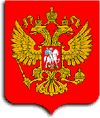 Российская ФедерацияМКУ «Управление образования администрации Урупского муниципального района»Карачаево-Черкесской Республики»«09» июля 2020 г. № 292На № 100  от 02.06.2020Ректору РГБУ ДПО "КЧРИПКРО"А.В. ГуринуНачальник МКУ «Управление образования администрации Урупского муниципального района КЧР» 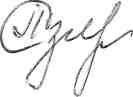 Т.И. Озерная №Наименование мероприятияСроки исполненияОтветственный исполнительОжидаемый результат6Сбор дополнительных сведений об ОО снизкими результатами обучения:- кадровый состав;- контингент обучающихся;- учебно-методическое обеспечение;- материально-техническая база;- дополнительные факторы.июнь 2020- Педагогический коллектив МКОУ «СОШ №1 село Курджиново» состоит из 16 педагогов. Вакансий нет.-Количество обучающихся 198 человек.Дети из многодетных семей 66 человек.Дети из неполных семей    45 человекДети из малообеспеченных семей 50 человек.Опекаемые дети 2 человека.-Школа обеспечена учебниками, учебно-методической литературой  в полном объеме.- Материально-техническая база удовлетворительная. Имеется столовая, актовый и спортивный залы, 4 кабинета оборудованы мультимедиа проекторами. Скорость интернета низкая.7Проведение анализа внутренних и внешних причин низких результатов и определение целей, задачи и мероприятий развития ООиюнь 2020Проведен анализ внутренних и внешних причин низких результатов обучающихся. Определены цели, задачи и мероприятия развития образовательной организации.8Разработка схем организации дополнительных занятий с учениками с низким уровнем подготовкииюнь 20201.Составление списка слабоуспевающих учащихся по преподаваемым предметам. 2.Проведение контрольного среза знаний учащихся класса по основным разделам учебного материала предыдущих лет обучения. 3.Установление причин отставания слабоуспевающих учащихся через беседы со школьными специалистами: классными руководителями, психологом, социальным педагогом.4.Встречи с родителями и беседы с самими учащимися.5.Участие в обсуждении вопросов работы со слабыми учащимися и обмен опытом с коллегами (на педсоветах, заседаниях МО) 6.Составление плана работы по ликвидации пробелов в знаниях отстающего ученика                                7.Введение обязательного тематического учета знаний слабоуспевающих учащихся класса при анализе тематического учета знаний по предмету детей всего класса.8.Индивидуальные консультации учащихся.9.Включение в тематические контрольные и самостоятельные работы задания в тестовой форме.10.Организация в классе  повторения по выбранным темам.9Подготовка более активных форм работы с родителями и учениками для повышения результатов обученияиюнь 2020Формы психолого-педагогического просвещения родителей:1. Родительские собрания.2. Открытые уроки.3. Индивидуальные тематические консультации.4. Посещение семьи.5. Родительский тренинг.6. Презентации опыта семейного воспитания в средствах массовой информации.7. Правила воспитания ребенка в семье.10Мониторинг профессиональных проблем и дефицитов педагогов ОО, показывающих стабильно низкие образовательные результатыиюнь 2020Проведен мониторинг профессиональных проблем и дефицитов педагогов, показывающих стабильно низкие образовательные результаты. Аналитические справки включены в анализ работы образовательной организации. Педагогический коллектив ознакомлен с результатами мониторинга на педагогическом совете.№ п/пСроки исполнения П.61Кадровый состав Всего -17 учителей: из них -2 администрация школы, 1- педагог дополнительного образования2Контингент учащихсяВсего-801-4 классы-255-9 классы-5210-11 классы-33Учебно-методическое обеспечениеОбщий фонд библиотеки – 7690   экз.Из них:художественная литература - 536    экз.справочная литература 45- экз.учебная литература -  4268+1211 (ФГОС) экз.методическая литература - 430 экз.электронные носители(диски)-451Библиотечный фонд пополняется энциклопедическими изданиями, новыми справочниками и словарями, которые пользуются большой популярностью у учеников, справочниками по предметам и другими изданиями.Все учащиеся обеспечены учебниками4Материально- техническая базаИмеется -4 кабинета начальных классов,  а также кабинеты русского языка и литературы, родного языка и литературы,  иностранного языка,  истории,  биологии, физики, ОБЖ, компьютерный кабинет - во всех имеется    демонстрационный материал: стенды, таблицы, схемы, диафильмы, портреты, картины. Раздаточный материал: карточки, тесты.Также имеются .спортивный зал, медицинский кабинет, этнографический музей, библиотека, спортивные сооружения.В 85% кабинетов  у учителей имеются компьютеры и ноутбукиП.7Проведен анализ  внутренних и внешних причин низких результатов  на заседаниях методических объединений, педсоветах, совещаниях при директоре, определены  целей, задачи и мероприятий по развитию школы, что нашло отражение в Годовом плане работы школы, Программы развития школы, усилена система внутришкольного контроляМарт-май 2020П.8Разработаны схемы  организации дополнительных занятий с учениками с низким уровнем подготовкиИюнь 2020П.9Подготовлен план более активных форм работы с родителями и учениками для повышения результатов обученияИюнь 2020П.10Проведен мониторинг профессиональных проблем и дефицитов педагогов ОО, показывающих стабильно низкие образовательные результаты, принято решение об их направлении на курсы повышения квалификации, проводится внутришкольный контрольАпрель 2020№Наименование мероприятияСроки исполненияОтветственный исполнительОжидаемый результат6Сбор дополнительных сведений об ОО с низкими результатамиИюнь 2020Руководители МОУО, руководители ООКадровый состав: нет учителя математики, русского языка , ИЗО, ОБЖ. Средний возраст учителей 52 года. Материально-техническая база: на низком уровне, нет сети интернетКонтингент учащихся:0-90классы, 10-11 классов нет7Проведение анализа внутришкольных и внешних причин низких результатов и определение целей, задачи и мероприятий развития ООИюнь 2020Руководители ООЦели и задачи определены, необходимо комплексное применение различных средств обучения, в том числе и ИКТ и Интернет сети.8Разработка схем организации дополнительных занятий с учениками с низким уровнем подготовкиИюнь 2020Руководители ООНет групп продленного дня, где можно заниматься со слабоуспевающими учащимися 9Подготовка более активных форм работы с родителями и учениками  для повышения результатов обученияИюнь 2020Руководители ООРазработаны планы работы с родителями и учениками10Мониторинг профессиональных проблем и дефицитов педагогов ОО, показывающих стабильно низкие образовательные результатыИюнь 2020Руководители МОУО, муниципальные  методические службы, руководители ООНет  в кабинетах средств ИКТ и сети Интернет№Наименование мероприятияСроки исполненияОтветственный исполнительОжидаемый результат6Сбор дополнительных сведений об ОО с низкими результатами обучения:кадровый состав;контингент обучающихся;учебно-методическое обеспечение;материально-техническая база;дополнительные факторы.Июнь 2020Руководители МОУО, руководители ООКадровый состав: школа обеспечена кадрами в полном объеме; Материально-техническая база: на низком уровне, не все кабинеты обеспечены компьютерной техникой, принтерами, сканерами.Контингент учащихся:0-9 классы – 46 человек;  10 класса нет; 11 класс – 2 человека.7Проведение анализа внутришкольных и внешних причин низких результатов и определение целей, задачи и мероприятий развития ООИюнь 2020Руководители ООЦели и задачи определены, необходимо комплексное применение различных средств обучения, в том числе и ИКТ и сети Интернет.8Разработка схем организации дополнительных занятий с учениками с низким уровнем подготовкиИюнь 2020Руководители ООНет групп продленного дня, где можно заниматься со слабоуспевающими учащимися. (нет собственного питания, питание привозное). 9Подготовка более активных форм работы с родителями и учениками  для повышения результатов обученияИюнь 2020Руководители ООРазработаны планы работы с родителями и учениками10Мониторинг профессиональных проблем и дефицитов педагогов ОО, показывающих стабильно низкие образовательные результатыИюнь 2020Руководители МОУО, муниципальные  методические службы, руководители ООНет  в кабинетах средств ИКТ и сети Интернет№Наименование мероприятияСроки исполненияОтветственный исполнительОжидаемый результат6Сбор дополнительных сведений об ОО с низкими результатами обучения:кадровый состав;контингент обучающихся;учебно-методическое обеспечение;материально-техническая база;дополнительные факторы.Июнь 2020Руководители МОУО, руководители ООКадровый состав: школа обеспечена кадрами в полном объеме; - контингент обучающихся:На конец 2019-2020 учебного года в образовательной организации – 85 учащихся, из них 43 учащихся  начальных классов и 42 учащихся 5-9 классов; -учебно-методическое обеспечение:Школа обеспечена учебной литературой федерального и регионального перечней  на 100%                          - материально – техническое обеспечение:Материально-техническое обеспечение школы соответствует нормативным требованиям ресурсного обеспечения УВП, Санитарно-эпидемиологическим правилам и нормам, строительным нормам. В школе сформирована образовательная среда, которая способствует развитию ребенка и его здоровье сбережению.Работа администрации школы и педколлектива совместно с родителями (законными представителями) учащихся способствует совершенствованию условий пребывания учащихся в школе. Совершенствование материально-технической базы проводится в плановом режиме. В учебных кабинетах выдерживается цветовая гамма, воздушно-температурный режим. Озеленение кабинетов способствует улучшению состояния микроклимата класса и благоприятно воздействует на зрение учащихся.В школе функционирует кабинет информатики (без подключения к сети Интернет)7Проведение анализа внутришкольных и внешних причин низких результатов и определение целей, задачи и мероприятий развития ООИюнь 2020Руководители ООПровели  анализа внутренних и внешних причин низких результатов и определили необходимость повышения результатов у детей из неблагополучных семей и семей с низким социальным статусом. А также пройти дополнительные курсы повышения квалификации учителям-предметникам:Леонова Ирина Анатольевна – учитель русского языка и литературыКашина Лилия Исмаиловна - учитель русского языка и литературыШтундер Оксана Михайловна – учитель математики и информатикиВялова Александра Сергеевна –учитель химии и биологии8Разработка схем организации дополнительных занятий с учениками с низким уровнем подготовкиИюнь 2020Руководители ООПровести  диагностику с целью выявления уровня обученности учащегося. Использовать на уроках различные вида опроса (устный, письменный, индивидуальный и др.) для объективности результата. Готовить и использовать на уроках опорные схемы, наглядные пособия, технические средства, дидактический материал. Регулярно и систематически опрашивать, выставляя оценки своевременно, не допуская скопления оценок в конце полугодия, когда ученик уже не имеет возможности их исправить (количество опрошенных на уроке должно быть не менее 5-7 учащихся). Комментировать оценку ученика, отмечая недостатки, чтобы ученик мог их устранять в дальнейшем. Ликвидировать пробелы в знаниях, выявленные в ходе контрольных работ, после чего провести повторный контроль знаний. Ставить в известность классного руководителя или непосредственно родителей ученика о низкой успеваемости, если наблюдается скопление неудовлетворительных отметок (3 и более «2»). Проводить индивидуально-групповые консультации и занятия с учащимися, нуждающимися в помощи, для отработки базовых знаний и умений.9Подготовка более активных форм работы с родителями и учениками  для повышения результатов обученияИюнь 2020Руководители ООПедагогический коллектив ведет поиск новых форм взаимодействия с родителями. Работа с семьями обучающихся планируется как в целом по образовательному учреждению, так и в каждом классном коллективе. Но при этом проблема должного взаимодействия между школой и семьей существует. Активность и инициатива принадлежит в основном учителям. Планируемые формы работы:• включение родителей в совместную со школой воспитательную
деятельность;
• правовое просвещение родителей;
• оказание помощи родителям в семейном воспитании;
• совместная со школой организация социальной защиты детей;
• организация здорового образа жизни ребёнка в семье и школе10Мониторинг профессиональных проблем и дефицитов педагогов ОО, показывающих стабильно низкие образовательные результатыИюнь 2020Руководители МОУО, муниципальные  методические службы, руководители ООмалая скорость работы  Интернета